	 PREFEITURA MUNICIPAL DE RIO DOS CEDROS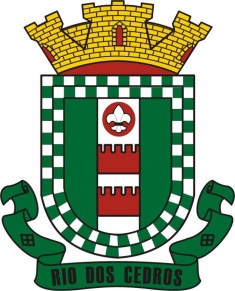 CEP: 89.121-000 - Rua Nereu Ramos, 205 , CentroCNPJ: 83.102.806/0001-18 - Telefone: (47) 3386-1050 Email: diretoriadeesportes@riodoscedros.sc.gov.brRio dos Cedros, 11 de Março de 2020.ATO ADMINISTRATIVO 001/20Cumprimentando Cordialmente a todos os atletas e dirigentes do 21º Campeonato Municipal de Futebol Suíço 2020, o Conselho de Julgamento Resolve:Art. 14° - O CJ, será composto por três membros, que serão de conhecimento de qualquer equipe recorrente nomeados pela Diretoria de Esportes: Diego Fernandes, Morgana Raquel Bertelli Schlup e Ricardo Xavier de Araújo.Art. 17° - Qualquer fato que infrinja o regulamento, será analisado e julgado pelo CJ, podendo a equipe, atleta ou dirigente ser punido e suspenso pelo período que este julgar necessário (de todas atividades, da Diretoria de Esportes). Art. 19° - Qualquer integrante de uma equipe que agredir fisicamente qualquer pessoa enquanto estiverem sendo realizadas competições esportivas, constadas em súmula, será eliminado da competição, onde ainda será julgado pelo CJ.Os atletas: Rafael Tobias (RG 4.787.100) da equipe Junglor e                   Ariel R. Campestrini (RG 6.063.950) da equipe São JoséEstão suspensos/eliminados do 21º Campeonato Municipal de Futebol Suíço 2020.Desta decisão, não cabe recurso.----------------------------------                                        -----------------------------------     Diego Fernandes                                                Morgana R. Bertelli Schlup Conselho de Julgamento                                          Conselho de Julgamento-----------------------------------------------------------------    Dr.Ricardo Augusto de Oliveira Xavier Araújo                                             Conselho de Julgamento. 